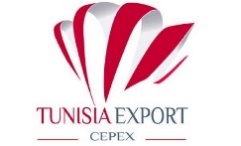 « Formulaire d’inscription »RECONTRES B-TO-B AVEC LES IMPORTATEURS JORDANIENS DE MEUBLESPARC DES EXPOSITIONS DU KRAM08 Février 2017 à partir de 10h00Nom & Prénom du délégué qui représentera l’entreprise à cette manifestation :…………………………………………………………………………………………………………………………………………………………………...……………………………………….…………………………………………………………………………………………………………………………………………………………………...……………………………………….Présentation de votre activité : …………………………………………………………………………………………………………………………………………………………………...……………………………………….…………………………………………………………………………………………………………………………………………………………………...……………………………………….…………………………………………………………………………………………………………………………………………………………………...……………………………………….…………………………………………………………………………………………………………………………………………………………………...……………………………………….…………………………………………………………………………………………………………………………………………………………………...……………………………………….Signature et cachet de l’entrepriseNom & Prénom:………………………………………………………………………………………………………………….…………………………………….Fonction:………………………………………………………………………………………………………………….…………………………………….Société:………………………………………………………………………………………………………………….…………………………………….Adresse:………………………………………………………………………………………………………………….…………………………………….Tél:………………………………………………………………………………………………………………….…………………………………….Fax:………………………………………………………………………………………………………………….…………………………………….E-mail:………………………………………………………………………………………………………………….…………………………………….Site Web:………………………………………………………………………………………………………………….…………………………………….